ЧОРТКІВСЬКА    МІСЬКА    РАДА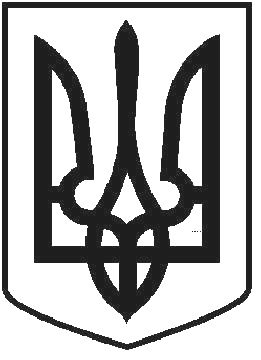 ВИКОНАВЧИЙ КОМІТЕТР І Ш Е Н Н Я (проєкт )   квітня 2021 року                                                                                            № Про продовження терміну дії дозволів на розміщення зовнішньої реклами рекламному агентству «Стар» – білбордів (3 шт.) по вул. Копичинецька (2 шт.) та  вул. Незалежності (1 шт.)  в м. ЧортківРозглянувши заяви директора рекламного агентства «Стар» Фрунзе В.М., від 12.11.2020, представлені матеріали та відповідно до рішення міської ради від 19.02.2016  № 110 «Про затвердження Положення про порядок розміщення реклами на території міста Чорткова та Порядку визначення розміру плати за право тимчасового користування користування місцями (для розміщення рекламних засобів) на території міста Чорткова» з внесеними змінами, керуючись пп. 13    п. «а» ст. 30 Закону України «Про місцеве самоврядування в Україні, виконавчий комітет міської радиВИРІШИВ :1. Продовжити термін дії дозволів на розміщення зовнішньої реклами рекламному агентству «Стар» – білбордів (3 шт.), загальною площею місця розташування 84 м.кв: вул. Копичинецька (автостанція «Чортків»)- білборд односторонній, 1 шт.; вул. Копичинецька (біля автомобільно-пішохідного мостового переходу) - білборд односторонній, 1 шт.; вул. Незалежності (на перетині з вул. Северина Наливайка) -  білборд односторонній, 1 шт.2. Термін дії даного рішення - п’ять років.3. Копію рішення направити у відділ архітектури та містобудівного кадастру управління комунального господарства, архітектури та капітального будівництва міської ради, заявнику.4. Контроль за виконанням даного рішення покласти на начальника відділу архітектури та містобудівного кадастру управління комунального господарства, архітектури та капітального будівництва міської ради Грещук В.С.Міський голова                                                    	         Володимир ШМАТЬКО                        О.В. Череднікова                         В.Ю. Воціховський                         В.С. Грещук                         І.М. Гуйван 